Планосновных мероприятий Управления культурыадминистрации МО «Тахтамукайский район»с 01.02. по 28.02.2021г.Руководитель Управления культурыадминистрации МО «Тахтамукайский район»                                       Ачмиз Р.АИсп.Женетль С.Р.+7(918)-182-60-03РЕСПУБЛИКА АДЫГЕЯУПРАВЛЕНИЕ КУЛЬТУРЫ АДМИНИСТРАЦИИ МО «ТАХТАМУКАЙСКИЙ РАЙОН»385100, аул Тахтамукай, ул. Совмена 3тел. 8(87771)96-0-66E-mail: kultura-taxtamukai@mail.ru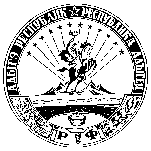 АДЫГЭ РЕСПУБЛИКМУНИЦИПАЛЬНЭ ЗЭХЭТ«ТЭХЪУТЭМЫКЪОЕ РАЙОН»И УПРАВЛЕНИЕ КУЛЬТУР385100, къ. Тэхъутэмыкъуай,ур.Щъэумэным, ыцIэкIэ щытыр, 3тел. 8(87771)96-0-66E-mail: kultura-taxtamukai@mail.ru№Наименование мероприятияДата, времяМесто проведенияОтветственные1«Уголовная ответственность несовершеннолетних» - час общения.02.02.21г.         14:00ЦНК а.АфипсипАчмиз С.М.2«День веселых затей»-развлекательно-игровая программа для детей младшего возраста.02.02.21г.14:30СДК а.ПанахесДекуф Л.А.Басте С.Н.3«Сталинградская битва» видео презентация.                                                                                                                                                                                                                                                                                                                                                                                 02.02.21г.15.00СДК а.ШенджийМезужок С.Б.4«Что бы не случилось беды». Игровая программа.03.02.21г. 14:30СШ №8 а.ПсейтукДжанхот Р.Ю.5«Свободное время с пользой для души и тела» - беседа для детей03.02.21г.  16:00СДК а.ОтрадныйМартынова Е.В.                          6«А ты знаешь, к чему приводит детская шалость с огнем» беседа03.02.21г.17:00СДК, фойе а.ХаштукСхатум Л.Б.Барчо З.А.7«Детям знать положено правила дорожные» - игровая программа для детей по ППД.06.02.21г.        12:12          ЦНК а.АфипсипПсавок С.Ю.8«Нам не забыть этой даты»-познавательная программа, посвященная Дню юного героя-антифашиста для среднего звена.06.02.21г.14:00СДК а.ПанахесДекуф Л.А.Басте С.Н.9«Мир детям всей планеты» игровая программа06.02.21г.15:00СДК а.КозетШурпашева К.Ю.10«Игра в твоей и моей жизни»игровая программа06.02.21г.17:00СДК, фойе а.ХаштукСхатум Л.Б.Барчо З.А.11«Подвиги в легендах не стареют» - беседа06.02.21г.17:00СДК а.НатухайБек З.Р.Хагуп М.М.12«Маленькие герои большой войны» - урок мужества ко Дню юного героя-антифашиста. 08.02.21г. 14:30СШ №8 а.ПсейтукДжанхот Р.Ю.13«Загадки-обманки» - развлекательная программа для детей.09.02.21г.        13:20ЦНК а.АфипсипАчмиз С.М.14«Нежные строки от любви»-поэтический час для среднего и старшего звеньев.10.02.21г.  13:30СДК а.ПанахесДекуф Л.А.Басте С.Н.15Подвигу жить в веках» - конкурс детского рисунка. Детский концерт к дню защитника Отечества.10.02.21г.14.00Прикубанский СДКН.Н.ПогодинС.З. Трахова16«Учитесь Пушкина читать». Литературный час ко Дню памяти Пушкина.10.02.21г. 14:30СШ №8 а.ПсейтукДжанхот Р.Ю.17 «Умеем ли мы властвовать над собой» дискуссия10.02.21г.18:00СДК а.ШенджийШалов Р.Л.18«Наша память священна» - митинг для населения11.02.21г.            12:00СДК а.Отрадный     Ачмиз М.А.Мартынова Е.В.                                               19«Будем вечно помнить» - беседа - митинг12.02.21г.10:00СДК а.НатухайБек З.Р.Хагуп М.М.20День освобождения Тахтамукайского р-на и а.Козет – тематический час12.02.21г.12:00СДК а.КозетШурпашева К.Ю.21«Вечная память защищавших нашу землю и наш район» - митинг12.02.21г.Возле памятника а.КозетШурпашева К.Ю.22«А ну-ка мальчики» - игровая программа для детей.12.02.21г.         14:00ЦНК а.АфипсипПсавок С.Ю.23«Кто на что горазд…»-мастер-класс по изготовлению подарка на День Валентина для старшего звена.13.02.21г. 14:00СДК а.ПанахесДекуф Л.А.Басте С.Н.24«Август 1943года» час истории.13.02.21г.14.00СДК а.ШенджийС.Б.Мезужок25«Честь и слава прославившим свою маленькую родину»Книжная выставка13.02.21г.17:00СДК, фойе а.ХаштукСхатум Л.Б.Барчо З.А.26«Детская дискотека»- танцы, игры13.02.21г.17:00СДК а.НатухайБек З.Р.Хагуп М.М.27«Вечер любящих сердец» - онлайн программа для молодёжи13.02.21г.             18:00СДК а.Отрадный        Ачмиз М.А.     Мартынова Е.В.28«Любви все возрасты покорны» - развлекательное мероприятие14.02.21г.17:00СДК а.КозетШурпашева К.Ю.29«От Афгана до Чечни». Урок мужества ко Дню памяти войнов-интернационалистов.15.02.21г. 14:30СШ №8 а.ПсейтукДжанхот Р.Ю.30«Пока мы помним-мы живем» - тематический час, посвященный Дню памяти воинов-интернационалистов. 16.02.21г.         13:20ЦНК а.АфипсипАчмиз С.М.31«Конвенция о правах ребенка»- устный журнал для среднего и старшего звеньев.16.02.21г.14:00СДК а.ПанахесДекуф Л.А.Басте С.Н.32«Опаленные сердца» устный журнал.16.02.21г.15.00СДК а.ШенджийС.Б.Мезужок 33Посвящается выводу Советских войск из Афганистана – тематический час16.02.21г.16:00СДК а.КозетШурпашева К.Ю.34«А ну-ка мальчики» - спортивно-игровая программа16.02.21г.17:00СДК а.КозетШурпашева К.Ю.35«Жили – были карандаши»  конкурс рисунка16.02.21г.17:00СДК, фойе а.ХаштукСхатум Л.Б.Барчо З.А.36«Сила этикета» - познавательная программа для детей17.02.21г.           16:00СДК а.Отрадный               Мартынова Е.В.                          37«Встаньте дети, встаньте в круг» - игровая программа17.02.21г.17:00СДК а.НатухайБек З.Р.Хагуп М.М.38 «Адыгэ джэгу» для молодежи17.02.21г.18.00СДК а.ШенджийШалов Р.Л.39«Как это было-суровый 1943» - урок патриотизма, посвященная Дню освобождения РА и Тахтамукайского района от немецко-фашистских захватчиков.18.02.21г.         14:20ЦНК(совместно с с/б) а.АфипсипПсавок С.Ю.40«Язык-душа народа»-конкурс чтецов, посвященный Международному Дню родного языка для среднего и старшего звеньев.18.02.21г.14:30 СДК а.ПанахесДекуф Л.А.Басте С.Н.41«Память о подвигах отцов и дедов». Час памяти ко Дню освобождения Адыгеи.18.02.21г. 14:30СШ №8 а.ПсейтукДжанхот Р.Ю.42«Мы за здоровый образ жизни» - спортивно-игровая программа18.02.21г.15:00СДК а.КозетШурпашева К.Ю.43«Язык как отражение культуры народа» - мероприятие, посвященное Дню родного языка.19.02.21г.          14:20ЦНК а.АфипсипПсавок С.Ю.44 «А ну-ка, мальчики!»-конкурсно-игровая программа, посвященная Дню защитника Отечества для младншего звена.20.02.21г.13:30СДК а.ПанахесДекуф Л.А.Басте С.Н.45«Великий, могучий». Лингвистическая игра ко Дню родного языка.20.02.21г. 14:30СШ №8 а.ПсейтукДжанхот Р.Ю.46«Адыгейский язык, как речная струя» Литературно поэтический вечер. 20.02.21г.15.00СДК а.ШенджийМезужок С.Б.47«Солдат не знает преград!» - конкурсная программа для детей20.02.21г.           16:00СДК а.ОтрадныйМартынова ЕВ48«Чья поделка лучше»Конкурс - выставка20.02.21г.17.00СДК, фойе а.ХаштукСхатум Л.Б.Барчо З.А.49Танцевальный вечер отдыха20.02.21г.18:00СДК а.НатухайБек З.Р.Хагуп М.М.50«Отчизны верные сыны!» - праздничный концерт к Дню освобождения Тахтамукайского района и к Дню защитника Отечества.21.02.21г.17:00Прикубанский СДКН.Н.Погодин  С.З. Трахова51«С Днем защитника Отечества»утренник 22.02.21г.17:00СДК, фойе а.ХаштукСхатум Л.Б.Барчо З.А.52«Умелые ручки» подарок на 23 февраля своими руками22.02.21г.16:00РДК а.ТахтамукайСообцокова А.Ш.53«Мой папа – защитник Отечества». Конкурс рисунка ко Дню защитника Отечества.23.02.21г. 13:00СШ №8 а.ПсейтукДжанхот Р.Ю.54«Папа может…» - конкурс рисунка, посвященный Дню защитника Отечества для младшего и среднего звеньев.23.02.21г.13:30СДК а.ПанахесДекуф Л.А.Басте С.Н.55«Я немного подросту, тоже в армию пойду». Игровая программа ко Дню защитника Отечества.23.02.21г. 14:30СШ №8 а.ПсейтукДжанхот Р.Ю.56День защитников Отечества – игровая программа23.02.21г.16:00СДК а.КозетШурпашева К.Ю.57«А ну-ка мальчики» - конкурсно-игровая программа23.02.21г.17:00СДК а.НатухайБек З.Р.Хагуп М.М.58«Давайте за руки возьмемся» - конкурсно- спортивная игровая программа для детей младшего и среднего возраста.24.02.21г.14.30Прикубанский СДКПогодин Н.Н.Трахова С.З.59«Я и спорт» - спортивно-игровая программа для детей.25.02.21г.          13:10ЦНК а.АфипсипПсавок С.Ю.60«Двигайся дальше»- спортивно-игровая программадля среднего и старшего звеньев.25.02.21г.14:00СДК а.ПанахесДекуф Л.А.Басте С.Н.61«День защитника Отечества» игра - викторина.25.02.21г.16.00СДК а.ШенджийМезужок С.Б.62«Масленичные гулянья» -фольклорная программа для детей26.02.21г.            16:00СДК а.ОтрадныйАчмиз М.А.Мартынова Е.В.63«Губительная сигарета» - познавательное мероприятие по курению.27.02.21г.          13:20ЦНК а.АфипсипПсавок С.Ю.64«Страна ПДД»- познавательная игра для младшего и среднего звеньев.27.02.21г.14:30СДК а.ПанахесДекуф Л.А.Басте С.Н.65«Поступок, правонарушение, преступление» круглый стол.27.02.21г.15.00СДК а.ШенджийШалов Р.Л.66«Наркотикам нет!» - беседа27.02.21г.16:00РДК а.Тахтамукай Сообцокова А.Ш.67«Я люблю петь» - конкурс песен27.02.21г.17:00СДК а.НатухайБек З.Р.Хагуп М.М.68«Масленица разгульная» - онлайн представление27.02.21г.            18:00           СДК а.ОтрадныйМартынова Е.В.69«Твоё здоровье в твоих руках» - беседа пропаганда здорового образа жизни.28.02.21г.15.00Прикубанский СДКПогодин Н.Н.Трахова С.З.